   Zoznam pomôcok a školských potrieb do 1. ročníka    Zoznam pomôcok a školských potrieb do 1. ročníka Do skrinky                                                                      prezuvky s uzavretou pätou, nie šľapky vešiak Hygienické potreby menší uterák s uškom na zavesenie tekuté mydlo  toaletný papier 1 ks  hygienické vreckovky  (vyťahovacie z krabičky) – 2 ksplastové prestieranie na desiatu Vrecúško na TEV tepláková súprava  krátke športové nohavice biele tričko   ponožky, cvičky alebo tenisky s bielou podrážkouPomôcky na VYV (uložené v škatuli od topánok, kufríku, pevnom vrecúšku vodové farby - najlepšie anilínové farby  stabilný pohár na vodu (nie sklenený) štetec plochý č. 8, 12 a guľatý č. 6, 10 voskovky – wax pastelky 12 farebné nožnice s guľatým hrotom  handrička   lepidlo tyčinkové,  plastelína gumený obrus 60x90 cm (nie väčší) staršie tričko, košeľa alebo zástera farebný papier výkresy A4 - 30 ksPeračník ceruza mäkká č. 2 – 2 ks, 
neskôr pero (najlepšie zn. TORNADO) farbičky – 12 ks (silne pigmentované)strúhadlo, gumaOstatné 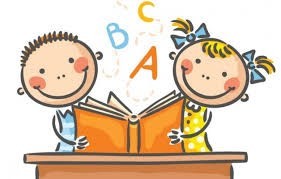 zošit linajkový č. 512 - 5 ks zošit č. 523 - 3 ks  zošit č. 520 – 2 ks zošit č. 624 (slovníček) , dosky malé (na zošity) a veľké (na šlabikár a PZ)  zotieracia tabuľka s 2 fixkami obaly na zošity a učebnice prefotená kartička poistenca 2ks 